Publicado en Las Palmas de Gran Canaria el 18/01/2018 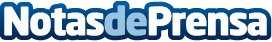 Las Palmas, capital de la innovación en quiromasajeLos expertos de la escuela Holos Internacional impartirán el 3 y 4 de febrero un seminario de la innovadora técnica ALDIR3D. El seminario se enmarca en la gira nacional que la escuela llevará a cabo por las principales ciudades españolas
Datos de contacto:Ana D.Nota de prensa publicada en: https://www.notasdeprensa.es/las-palmas-capital-de-la-innovacion-en Categorias: Canarias Eventos Medicina alternativa http://www.notasdeprensa.es